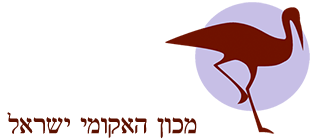 טופס הרשמהשלמות סומטית ונדיבות הלב:טכניקות סומטיות מתקדמות לטיפול בטראומה עבור תלמידי האקומיסדנת העמקה מתמשכת בת חמישה ימים, המרכז הימי קיסריה10/6/19-14/6/19כמה דברים שאנו צריכים לשמוע ממך כדי להכיר:שם+ משפחה: __________________ כתובת __________________________טלפון בבית ___________________________   טלפון נייד ________________דוא"ל ____________________________   תעודת זהות ______________ תואר אקדמי אחרון ______________ במה __________________    מתי______     היכן______________________ מקצוע ______ שנות ותק _______  רקע ______   בטיפול:  לימודים וניסיון טיפולי ________________________________מקום עבודה ___________________ תחומי עיסוק מקצועיים ______________הכרות קודמת עם האקומי ___________________________ האם השתתפת בסדנה קודמת עם מנואלה? _____________________________ניסיון במדיטציה _______ניסיון בהיפנוזה , שיטות הרפיה וכו' __________________________________הערות נוספות ________________________________________________חתימה ____________________  תאריך  ___________________כמה דברים שחשוב לנו שתדע/י מראש כדי שנתאם ציפיות:הסדנה נערכת בשפה האנגלית , ללא תרגום.פתיחת התכנית מותנית במספר הנרשמים.מכון האקומי שומר לעצמו את הזכות להפסיק לימודיו של תלמיד על פי שיקולים מקצועיים.קיימת עדיפות בהרשמה לתלמידי ובוגרי האקומיקיימת עדיפות בהרשמה לתלמידים ובוגרים שעוד לא השתתפו בסדנה קודמת של מנואלהתנאי תשלום:2,800 ₪ בהרשמה מוקדמת, עד ה-1.3.192,955  ₪ לאחר הרשמה מוקדמת, מה-1.3.19 מועד התשלום: בעת ההרשמהניתן לשלם בביט, במזומן, או צ'קים לפקודת: מכון האקומי ישראל (אפשרות  עד לחמישה תשלומים שווים).  צ'קים נא לשלוח למכון האקומי ישראל לכתובת: נורדאו 89 הרצליה תשלום בביט ניתן להעביר לקרן צרפתי 058-6420046 במידה ויש קושי כלכלי אנא צרו קשר ונשלח לכם את טופס בקשת המלגה שלנוללא הסדרת התשלום מראש, המקום בסדנה אינו מובטח אנא סמני את צורת התשלום  : צ'קים / ביט/ מזומן  מועד התשלום (אנו צריכים לדעת מתי העברתם את התשלום כדי שנעקוב):_________ביטולים: ביטול עד תאריך 10.5.19 כרוך בתשלום של  דמי הרשמה על סה"כ 300 ש"ח. ביטול מתאריך 10.5.19 כרוך בתשלום מלא, אלא אם מקומך התמלא על ידי תלמיד/ה אחר/ה. אנא שילחו את טופס הרשמה זה למייל שלנו :  hakomiisrael@gmail.com תודה, צוות המכון